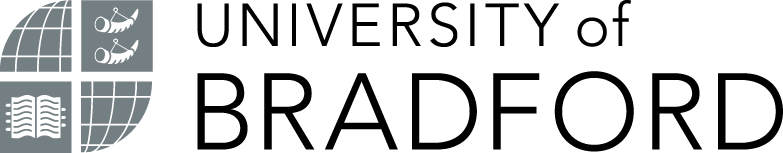 Scholarships 2022: September 2022 EntryApplication form for: GREAT Scholarship 2022 -  TurkeyClosing Date: 31 May 2022 (late applications will not be considered)DO NOT COMPLETE THIS FORM UNLESS YOU HAVE ALREADY BEEN OFFERED A PLACE TO STUDY AT THE UNIVERSITY OF BRADFORD STARTING IN SEPTEMBER 2020.THESE SCHOLARSHIPS WILL BE AWARDED TO THOSE STUDENTS WITH THE HIGHEST OVERALL ENTRY QUALIFICATIONS.If you do not fully complete this form, or fail to submit any required documents, your application for a Scholarship will not be considered.About You: Mr	Mrs	Miss	Ms	Other	First name(s)	Surname	Date of Birth	Nationality	Home Address	Contact Number	Email Address	Academic Details (For University of Bradford course starting in September 2022)Course Title	Undergraduate or Postgraduate:	Course Start Date	(MM/YYYY)University of Bradford student number	Qualifications expected or already gainedPlease use the space below (or attach a separate sheet) to clearly tell us about your existing qualifications or the results that you are expected to gain as entry to your programme of study at the University of Bradford.  If you already hold these qualifications then you must include proof in the form of certificates, and full degree transcripts if you are coming to study at postgraduate level.  If you apply based on predicted results then your scholarship is only payable if you achieve these results (or higher) and proof will be required.Please be aware that this is a competitive application process.You may also include any other relevant information that you feel will benefit your application, but please do NOT send a CV.You must summarise your qualifications below, even though you are attaching proof in the form of certificates and transcripts.Personal statement by the applicantPlease use this space to write a clear statement of support (of no more than 500 words) for your application for this scholarship.Your statement of support should demonstrate academic excellence in addition to how you aspire to use the knowledge from your chosen programme of study in your future career.Your application will not be considered without these.  (Please continue on a separate sheet if required)Personal Statement:Signed ……………………………………………………………………………………………………………………………………………………………Print Name	……………………………………………………………………………………………….	Date	……………………………………………………………………………………………………